						SAISON  2014 - 2015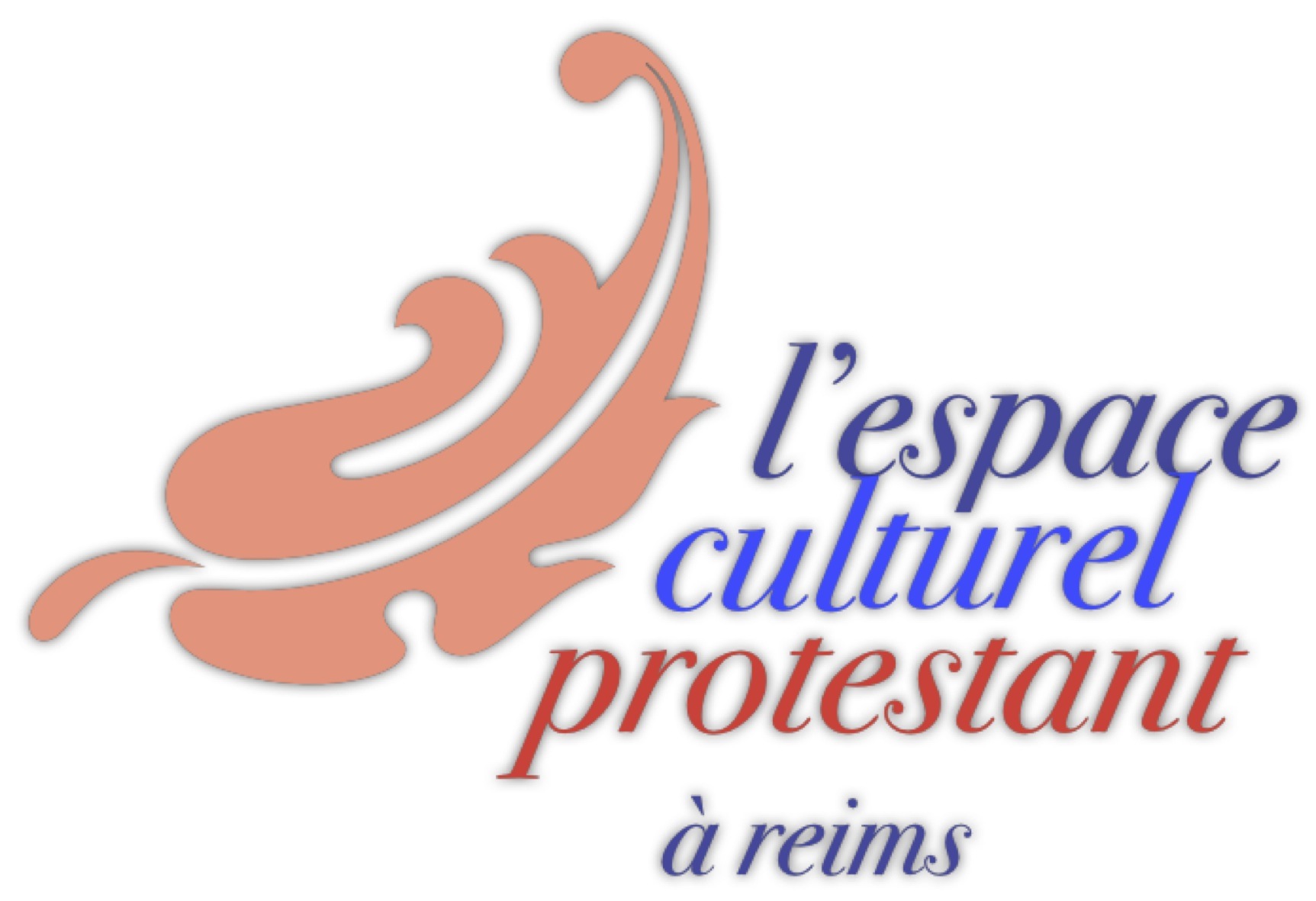 RECETTESAdhésions	(141 membres)					4 530,00Dons									      56,70	Subventions								2 300,00Service civique							   900,00Voyage Ornans							8 180,00Vente Livre, CD							1 317,22Entrées Musée Le Vergeur				   		   155,00							TOTAL									    17 438,92€DEPENSESConférenciers (déplacements+ hébergements)		1 478,50Réceptions conférenciers					   379,13Frais exposition						   226,83Edition plaquette + livre GG					1 966,98Salaire + prime + formation SCI				1 169,79Assurance						   	   220,13Location + participation chauffage				   800,00Fournitures de bureau, photocopies, envois postaux...	   745,54Téléphone + Site Internet					   327,10Cotisations diverses					   	   165,00Frais bancaires						     47,50Voyages Baltique, Ornans, Alsace	                24 768,10 dont 16 828 pour l’exercice 2013-2014 (Baltique)TOTAL					      				32 294,60€Compte en banque CECompte au 31 avril 2014             			20 139,11 dont 16 828 dûs pour    2013-2014Recettes Saison 2014/15			 	17 438,92Dépenses Saison 2014/15		 		32 294,60Solde en compte 					  5 283,43 €VoyagesPaiements réalisés en Saison 2014/2015Baltique Allemagne du Nord   pour 2013-2014	  16 828Ornans 						   7 380,10Alsace (acompte)        				      560TOTAL            									24 768,10€Commentaire : Si on déduit des dépenses 2014-2015 les 16 828 € utilisés pour payer des factures de l’exercice précédent, (32 294,60 – 16 828 = 15 466,60, somme intérieure aux recettes : 17 438,92), on voit que l’exercice 2014-2015 est excédentaire.